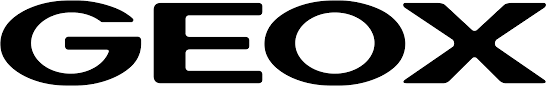 1.193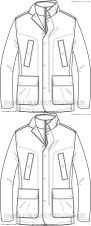 €	221,46€   264.197,00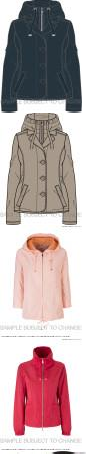 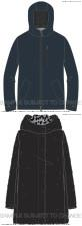 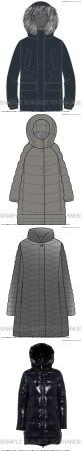 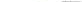 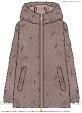 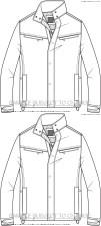 IMAGEARTICLE CODECOLOR CODECOLORSEAGENDERCATEGORYMADE INCOMPOSITION384042444648505254565860TOT QTYRRPRRPTOT RRPTOT RRPM84P0AT2422F4300DARK NAVYFWMANJACKETCN100%PA112661760€199,00€11.940,00M84P0AT2422F9000BLACKFWMANJACKETCN100%PA710108944€199,00€8.756,00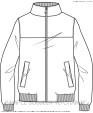 M84P0CT0351F4300DARK NAVYFWMANJACKETCN100%PL111226435€149,00€5.215,00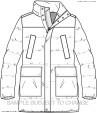 M84P8BT2422F9000BLACKFWMANJACKETID100%PA571013329€239,00€6.931,00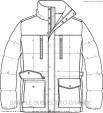 M84P8QT2422F9000BLACKFWMANJACKETID100%PA1010€219,00€2.190,00M9221BT2552F4386BLUE NIGHTSSSMANJACKETID100%PL4322532268€199,00€13.532,00W0415DT2663F9000BLACKFWWOMANJACKETCN100%PL51201263249€319,00€15.631,00W7220HT0434F4300DARK NAVYSSWOMANJACKETCN86%PL 14%PA8152153153€189,00€10.017,00W7220HT0434F5079COBBLESTONE BEIGESSWOMANJACKETCN86%PL 14%PA41316151010472€189,00€13.608,00W8220QT2415F7164BRIGHT SALMONSSWOMANJACKETVN100%PL310138118154€199,00€10.746,00W8220XT2447F7162CRIMSON REDSSWOMANJACKETVN100%PL43710497145€159,00€7.155,00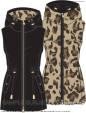 W9420LTC130F9075BLACK/LT TAUPE ANIMAFWWOMANJACKETCN100%PL / 100%PL12124634€199,00€6.766,00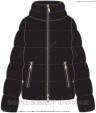 W9428YT2568F9000BLACKFWWOMANJACKETVN94%PL 6%EA5181010346€229,00€10.534,00M0428FT2451F4386BLUE NIGHTSFWMANJACKETCN100%PL117121294661€299,00€18.239,00W0425YT2655F1479CLOUDY GREYFWWOMANJACKETCN100%PL122410652€329,00€17.108,00W0425ET2566F1571DARK CLOUDY GREYFWWOMANJACKETCN100%PA201010242€239,00€10.038,00W0428QT2656F4386BLUE NIGHTSFWWOMANJACKETVN100%PA10766130€319,00€9.570,00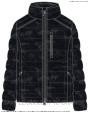 M0428WT2667F9000BLACKFWMANJACKETCN100%PL11712116653€219,00€11.607,00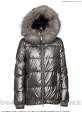 W0428ST2658F1010STEEL GREYFWWOMANJACKETVN100%PL2015540€259,00€10.360,00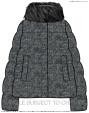 W0429DTF374F1574WHITE/BLACK CHEWFWWOMANJACKETVN100%PL793524€289,00€6.936,00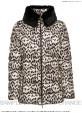 W0428TTF377F5217BEIGE ANIMALIERFWWOMANJACKETCN100%PL24612€259,00€3.108,00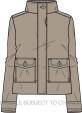 W7221WT2298F5079COBBLESTONE BEIGESSWOMANJACKETID100%CO3611121€269,00€5.649,00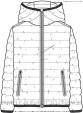 M84P8FT2421F4300DARK NAVYFWMANJACKETCN100%PA19365125€199,00€4.975,00W0415GT2662F8277VINTAGE POWDERFWWOMANJACKETCN100%PL358824€249,00€5.976,00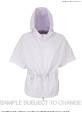 W8221ET2410F8234MISTY LILACSSWOMANJACKETVN100%PA15564122€199,00€4.378,00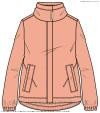 W8220NT2415F7164BRIGHT SALMONSSWOMANJACKETCN100%PL256417€189,00€3.213,00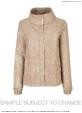 W8220NTF253F5156PEPPER BEIGE/LT TANSSWOMANJACKETCN100%PL256417€189,00€3.213,00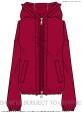 W8221ST2446F7162CRIMSON REDSSWOMANJACKETCN100%PL711111131€179,00€5.549,00M84P0GT0351F4300DARK NAVYFWMANJACKETCN100%PL1061118€169,00€3.042,00M84P0GT0351F9000BLACKFWMANJACKETCN100%PL108220€169,00€3.380,00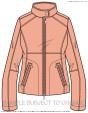 W8220CT2414F7164BRIGHT SALMONSSWOMANJACKETID100%PL134210€159,00€1.590,00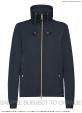 W0220XT2600F4386BLUE NIGHTSSSWOMANJACKETCN100%PL151512€169,00€2.028,00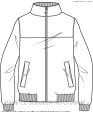 M84P0CT0351F9000BLACKFWMANJACKETCN100%PL41011934€149,00€5.066,00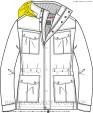 M84P0DT0351F9000BLACKFWMANJACKETCN100%PL235212€229,00€2.748,00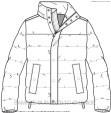 M84P8CT2422F1069TITANIUMFWMANJACKETID100%PA24421316€199,00€3.184,00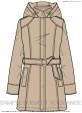 W8221HT2464F5152PEPPER BEIGESSWOMANJACKETVN100%PA11€219,00€219,00